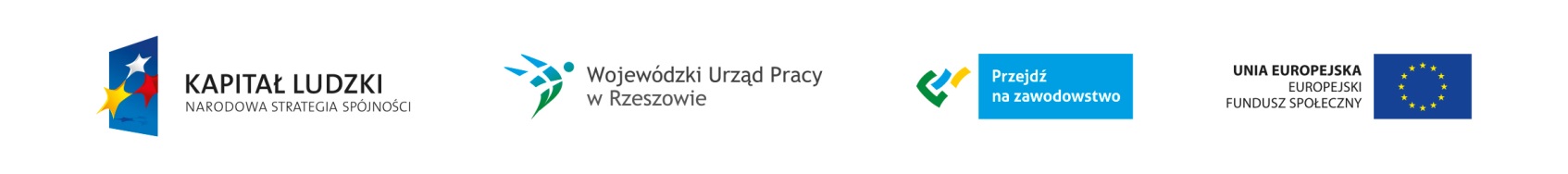 UMOWA Nr …../2015zawarta w dniu……………...  w TarnobrzegupomiędzyGminą Tarnobrzegul. Kościuszki 3239-400 TarnobrzegNIP: 867-20-79-199,  REGON: 830409092Zwaną w dalszej części „ Zamawiającym”, reprezentowanym , na podstawie Pełnomocnictwa Prezydenta Miasta Tarnobrzega Nr Or.II.077.131.2012 z dnia 24.07.2012 przez Piotra Wałcerza Dyrektora:Zespołu Szkół Ponadgimnazjalnych nr 1 im. Ks. Kard. Stefana Wyszyńskiego w TarnobrzeguAdres szkoły: 39-400 Tarnobrzeg, Kopernika 49NIP: 867-18-18-513REGON: 180641854a………………………………….. zam. …………………………………………………Zwanym dalej „Wykonawcą”Reprezentowanym przez:…………………………………………§ 1Zamawiający zleca, a Wykonawca przyjmuje do wykonania zamówienie obejmujące:„PRZEPROWADZENIE KURSU - TWORZENIE ANIMACJI W TECHNOLOGII FLASH” w ramach projektu systemowego  pn. „Podkarpacie stawia na zawodowców”, współfinansowanego przez Unię Europejską ze środków Europejskiego Funduszu Społecznego. Nr ewidencyjny projektu: POKL.09.02.00-18-001/12 Priorytet IX. Rozwój wykształcenia i kompetencji w regionie , Działanie 9.2. Podniesienie atrakcyjności i jakości szkolnictwa zawodowego.Przedmiotem zamówienia jest przeprowadzenie kursu z zakresu tworzenia animacji w technologii Flash dla grupy uczniów z Zespołu Szkół Ponadgimnazjalnych nr 1 w Tarnobrzegu w ramach projektu „Podkarpacie stawia na zawodowców”.Kurs przeznaczony dla uczniów, którzy chcą poznać podstawy animacji oraz nauczyć się projektowania bannerów w technologii Flash. 
Kurs w wymiarze 40 godz. będzie obejmował zakres:
• wprowadzenie do programu Flash
• opis ekranu, Scene, Timeline
• otwieranie nowego projektu
• funkcjonalność narzędzi sekcji Tools
• rysowanie, złożenie opcji rysowania i modyfikowanie elementów graficznych
• statyczne pola tekstowe i transformacja tekstu
• grafika rastrowa — importowanie,
• gradienty, malowanie i tryby pędzla
• funkcjonalność uchwytów wypełnienia gradientem lub bitmapą
• przekształcanie grafiki rastrowej i wektorowej
• zastosowanie maski 
• techniki animacji
• animacja poklatkowa oraz metody podglądu animacji
• animacje automatyczne: Motion Tween, Classic Tween, Shape Tween
• animacja Classic Tween ruchu po ścieżce
• animacje wieloetapowe, złożone i warstwowe
• reprezentacja na Timeline
• symbole i odnośniki, sposoby ich wykorzystania i biblioteka
• animacje z punktem rejestracyjnym
• zagnieżdżanie animacji
• animacje z wykorzystaniem masek oraz animacja grafiki rastrowej
• interakcja za pomocą ActionScript
• podstawy ActionScript
• sterowanie animacją
• interaktywne prezentacje i menu
• budowa i wykorzystanie symboli
• stronicowanie witryny z animacjami
• Elementy medialne w animacjach
• dźwięk na Timeline
• importowanie i kompresja wideo
• Animacje Flash w Internecie
• przygotowywanie animacji Flash do umieszczenia na stronie internetowej
• zasady optymalizacji animacji
• zapisywanie, otwieranie i modyfikowanie projektów
Kurs zaplanowano dla 1 grupy. Grupa szkoleniowa składać się będzie z 12 uczniów kierunku Technik informatyk. Dla grupy przewiduje się 40 godzin lekcyjnych (tj. 45 –minutowych) szkolenia. Zajęcia realizowane będą w wyznaczonych pomieszczeniach szkoły od poniedziałku do piątku w terminie do 15 maja 2015r. i muszą być dostosowane do zajęć obowiązkowych uczniów będących uczestnikami kursu. Kurs powinien być prowadzony na najnowszej oficjalnej  bezterminowej wersji  Adobe Flash, przez specjalistyczną firmę z minimum 5 letnim doświadczeniem w prowadzeniu kursów oraz uprawnieniami do wydawania certyfikatów potwierdzających zdobytą wiedzę i umiejętności. Kurs powinien być realizowany przez pracowników, którzy posiadają odpowiednie kwalifikacje, wiedzę oraz  doświadczenie zawodowe zapewniające właściwą realizację jego programu. Wykonawca zobowiązany jest do zapewnienia komputerów i oprogramowania niezbędnego do przeprowadzenia ww kursu oraz  przygotowania i wydania uczestnikom po zakończeniu szkolenia Certyfikatów potwierdzających udział uczniów w szkoleniu i  zdobycie przez nich specjalistycznych umiejętności bezpłatnego przekazania  prawa do bezterminowej licencji oprogramowania użytego do przeprowadzenia kursu na rzecz Zamawiającego.Integralną częścią niniejszej umowy jest:a) SIWZb) oferta Wykonawcy.  3. Wykonawca prowadzić będzie szkolenie z zakresu zakresu tworzenia animacji w technologii Flash dla uczniów, uczestników projektu, zgodnie z założeniami określonymi w projekcie przywołanym w § 1 pkt 1 umowy.§ 2Do obowiązków Wykonawcy należy:Realizacja 40 godzin zajęć (w tym część teoretycznej i praktycznej) szkolenia z zakresu zakresu tworzenia animacji w technologii Flash na najnowszej oficjalnej bezterminowej wersji  Adobe Flash, zgodnie z programem i harmonogramem zatwierdzonymi przez Szkolnego Asystenta Koordynatora Projektu, dostarczonymi Zamawiającemu najpóźniej na dwa dni przed podpisaniem umowy. 
Harmonogram ten musi by dostosowany do uwag Zamawiającego, zatwierdzony przez Dyrektora szkoły oraz opatrzony logotypami zgodnie z wymogami POKL Wszelkie zmiany w harmonogramie wymagają formy pisemnej oraz akceptacji Zamawiającego. Przeprowadzenie zajęć w wyznaczonych pomieszczeniach szkoły.Zapewnienie komputerów i oprogramowania niezbędnego do należytego przeprowadzenia tego rodzaju kursu.Prowadzenie zajęć zgodnie z przepisami oraz zasadami bezpieczeństwa i higieny pracy, sprawowanie opieki nad uczestnikami podczas zajęć oraz przerw.Odpowiedzialność za szkody umyślne wyrządzone przez uczestników szkolenia w trakcie realizacji zajęć m.in. zniszczenie sprzętu, sali itp.Realizacja szkolenia przez pracowników, którzy posiadają odpowiednie kwalifikacje, wiedzę oraz  doświadczenie zawodowe zapewniające właściwą realizację programu szkolenia tj.: wykształcenie wyższe kierunkowe, kwalifikacje pedagogiczne, minimum 5-letnie doświadczenie w prowadzeniu tego typu szkoleń.Prowadzenie dokumentacji szkolenia (dziennika zajęć, list obecności, itp.) zgodnie z wymogami POKLNiezwłoczne poinformowanie Zamawiającego o nie zgłoszeniu się któregokolwiek uczestnika na zajęciach, przerwaniu szkolenia lub rezygnacji z uczestnictwa oraz innych sytuacjach, które mają wpływ na realizację programu zajęć i umowy.Zorganizowanie i przeprowadzenie na zakończenie szkolenia egzaminu sprawdzającego zdobytą wiedzę teoretyczną oraz praktyczną podczas szkolenia oraz przekazanie całej dokumentacji dotyczącej egzaminu Zamawiającemu.Przygotowanie i wydanie uczestnikom, którzy ukończyli szkolenie i zdali egzamin Certyfikatów potwierdzających ukończenie szkolenia zawierających:  imię i nazwisko uczestnika, pełną nazwę szkolenia, termin realizacji, tematykę oraz wymiar godzin.Bezpłatne przekazanie  prawa do bezterminowej licencji oprogramowania użytego do przeprowadzenia kursu na rzecz Zamawiającego.         2.  Wykonawca zobowiązany jest wykazać szczególną dbałość o powierzone mienie.3.  Do obowiązków Zamawiającego należy w szczególności:a) udostępnienie pomieszczeń  w których będą się odbywać zajęcia,b) przygotowanie wzorów  dokumentacji szkoleniac) oznaczenie sal i materiałów szkoleniowych zgodnie z wymogami POKL§ 3Wykonawca przy wykonywaniu przedmiotu umowy zgodnie z założeniami projektu jest odpowiedzialny za jakość i wyniki tej pracy, a także za bezpieczeństwo powierzonych jego opiece uczestników zajęć edukacyjnych.Miejsce wykonywania przedmiotu:- wyznaczone pracownie Zespołu Szkół Ponadgimnazjalnych nr 1 im. Ks. Kard. 
Stefana Wyszyńskiego w Tarnobrzegu§ 4Za wykonanie przedmiotu umowy określonego w § 2 Zamawiający zobowiązuje się zapłacić Wykonawcy wynagrodzenie brutto w wysokości ………………….zł (……………………………………….)
Przez wynagrodzenie brutto rozumie się wynagrodzenie za wykonanie przedmiotu umowy 
w całości.Wynagrodzenie płatne będzie na rachunek Wykonawcy w terminie 14 dni od daty wystawienia faktury za zrealizowane szkolenie na rachunek bankowy Wykonawcy ……………………………………………………………………………………………………………Wartość, o której mowa w ust. 1, zaspokaja wszelkie roszczenia Wykonawcy wobec Zamawiającego z tytułu wykonania umowy i obejmuje wszelkie koszty związane z jej realizacją.W terminie 7 dni od podpisania umowy Zamawiający  przekaże Wykonawcy zasady rozliczania zajęć w celu prawidłowego rozliczenia projektu.Wykonawca zapewni stałość ceny przez okres obowiązywania umowy.§ 5Osoby uprawnione do kontaktów w sprawie realizacji umowy;po stronie Zamawiającego: Piotr Wałcerz- dyrektor Zespołu Szkół Ponadgimnazjalnch nr 1          Joanna Pęczak- asystent koordynatora projektupo stronie Wykonawcy ……………………………………………………….§ 6Wykonawca zobowiązuje się do ochrony danych osobowych uzyskanych w trakcie realizacji przedmiotu Zamówienia, zgodnie z ustawą z dnia 29 sierpnia 1997 r. o ochronie danych osobowych (Dz. U. z 2002 r., Nr 101, poz.926 z późn. zm.).Wykonawca zobowiązuje się udostępnić Zamawiającemu wszelkie niezbędne informacje, mogące mieć wpływ na jakość realizowanej umowy z wyłączeniem informacji, do których zachowania w poufności Zleceniodawca jest zobowiązany na mocy obowiązujących go zasad etyki lub przepisów prawa.§ 7Przedmiot umowy wykonywany będzie do dnia 15.05.2015r.§ 8Wykonawca wyraża zgodę na przetwarzanie swoich danych osobowych na potrzeby projektu, zgodnie z ustawą z dnia 29 sierpnia 1997 r. o ochronie danych osobowych (Dz. U. z 2002 r., Nr 101, poz.926 ze zm.).§ 9Zamawiający może dochodzić od Wykonawcy kar umownych w następujących przypadkach:stwierdzenie niewykonania lub nienależytego wykonania umowy w wysokości 10% wynagrodzenia brutto przysługującego za okres, którego nieprawidłowości dotyczą,odstąpienie przez Zamawiającego od umowy z przyczyn, za które odpowiedzialność ponosi Wykonawca w wysokości 20% wynagrodzenia brutto,opóźnienie w wykonaniu umowy, w wysokości 1% wynagrodzenia brutto za każdy dzień naruszenia terminu wykonania umowy określonego w § 7 niniejszej umowy.Zamawiający zastrzega sobie prawo do dochodzenia odszkodowania uzupełniającego przenoszącego wysokość kar umownych do wysokości rzeczywiście poniesionej szkody.Zamawiający zastrzega sobie prawo potrącania kar umownych z wynagrodzenia Wykonawcy.§ 10        Zamawiający może odstąpić od umowy, jeżeli:Wykonawca został postawiony w stan likwidacji lub upadłości,Wykonawca nie podjął wykonywania obowiązków, wynikających z postanowień niniejszej umowy,Wykonawca przerwie realizację umowy i pomimo pisemnego wezwania Zamawiającego nie podejmie swoich obowiązków w ciągu 10 dni od doręczenia wezwania,Wykonawca – pomimo dwukrotnych pisemnych upomnień Zamawiającego – nie wywiązuje się należycie z obowiązków wynikających z postanowień niniejszej umowyWystąpiła istotna okoliczność powodująca, że wykonanie umowy nie leży w interesie publicznym, czego nie można było przewidzieć w chwili zawarcia umowy. Odstąpienie od umowy w tym przypadku może nastąpić z zachowaniem wymogów, o których mowa w art. 145 ustawy Prawo zamówień publicznych. § 11W sprawach nieuregulowanych niniejszą umową mają zastosowanie przepisy ustawy z 29 stycznia 2004 r. Prawo zamówień publicznych (t.j. Dz. U. z 2013 r., poz. 907, 984,1047, 1473 oraz z  2014 poz. 423, 768, 811, 915, 1146, 1232) oraz przepisy Kodeksy Cywilnego oraz innych przepisów prawa właściwych dla przedmiotu Zamówienia.§ 12Wszelkie zmiany niniejszej umowy wymagają formy pisemnej w drodze aneksu do umowy pod rygorem nieważności.Zamawiający przewiduje możliwość dokonania istotnych zmian umowy w następujących przypadkach:urzędowa zmiana stawki podatku VAT.Zmiana terminu realizacji Zamówienia, jeżeli konieczność zmiany terminu wynika 
z przyczyn niezależnych od Wykonawcy, a niniejsza zmiana nie narusza zasad narzuconych przez stronę współfinansującą zamówienie.§ 13Wszelkie spory mogące wynikać na tle wykonania umowy strony rozstrzygać będą polubownie, a w przypadku nie dojścia do porozumienia spór poddany zostanie rozstrzygnięciu przez sąd powszechny właściwy dla siedziby Zamawiającego.§ 14Umowę sporządzono w czterech jednobrzmiących egzemplarzach, trzy egzemplarze dla Zamawiającego, jeden egzemplarz dla Wykonawcy.Zamawiający:					Wykonawca:………………………………………….,		           	…………………………………………….,